MICROWAVE OVEN STUDY GUIDE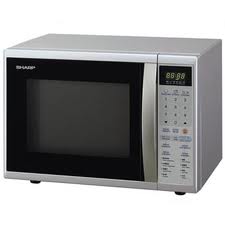 Name:____________________________  Period:_______What are the advantages to cooking in a microwave oven?_____________________________________________________________________________________________How do microwave ovens work?Microwave ovens use ___________  ___________.Microwaves cause ________________ to _____________._________________ creates ____________._____________ produces the _________ that cooks the food.Microwaves penetrate _______ depth into food.Microwaves are attracted to what?_____________________________________________________________________________________________Microwave safe containersMicrowave Safe _____________________Microwave Safe _____________________Microwave Safe _____________________Do NOT use any _____________.Why?_____________________________________________________________________, _______________ containers cook more evenly than ______________ containers.Why?____________________________________________________Microwave Cooking TermsMicrowave Cooking Time:___________________________________________________________________________________________Standing Time:______________________________________________________________________________________________________________________________________ of food in the microwave increases cooking and standing time.Ways to increase even cooking:__________ and __________ foods for even cooking.Covering foods holds in the ______________ and helps foods to cook more _________________.Cover foods with:___________________________________________________________________________________________________________________________________Browning of foodsDo microwave ovens brown your foods?   Yes or NoMicrowave cooking does _______ brown foods or give a _____________  _______________.Why?____________________________________________________Safety TipsTo prevent burns:______________________________________________________________________________________________________Covering foods while cooking prevents food from ________________ in the microwave._________ cannot be cooking in their __________ in the microwave.Why?_________________________________________________________________ potatoes to prevent _______________ in microwave.